Victoria Against Violence – 16 Days of Activism campaign in partnership with Women with Disabilities Victoria invite you to the film screening and panel discussion of OUR RIGHT TO SAFETY & RESPECTThis event is a celebration of the strength of women with disabilities advocating for their right to safety and respect.The event includes:Film screening of “Our Right to Safety and Respect: A video resource, developed by, and for, women with disabilities about violence, abuse, safety and respect”Followed by, panel discussion featuring women from the film as well as key people working in disability and violence prevention and response sectors. Showcase of resources developed by WDV to prevent violence and empower women with disabilitiesWhen: 	Wednesday 28th November 2018 at 1:00pm for a 1:30pm start (event concludes at 4:30pm)Where: 	Foy’s Arcade, Level 6, 246 Bourke Street MelbourneRegister: 	Thursday 22nd November 2018 	through EventBrite https://ourrighttosafetyandrespect.eventbrite.com.au     	or by phoning 9286 7800 #OurRightToSafetyandRespect #HearMeToo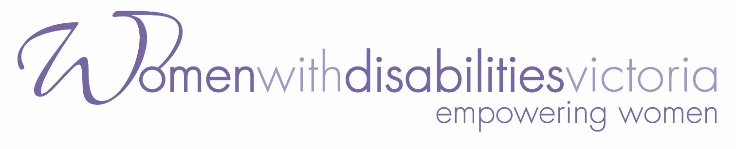 Image description: Women with Disabilities Victoria logo font is purple against a white background. In large font, it says Women with Disabilities Victoria and below it in a smaller font it says empowering women.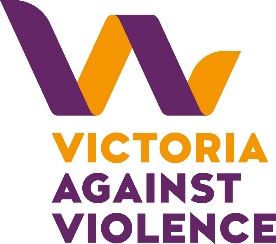 Image description: Victoria Against Violence logo. Two intertwined purple and yellow V's with the word Victoria sitting underneath in yellow followed by the words Against Violence underneath in purple.